MATERIAL SUPLEMENTARMaterial suplementar 1. Distribuição das parcelas amostrais em duas reservas naturais de Floresta Atlântica no município de Antonina-Paraná.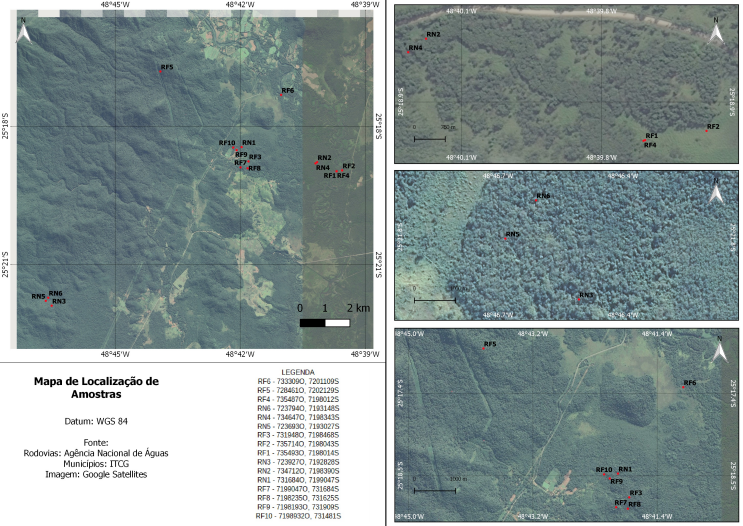 Material suplementar 2. Materiais testemunho das espécies de planta aceitos para tombo pelo Herbário UPCB, da Universidade Federal do Paraná.Material suplementar 3. Materiais testemunho de espécies de abelha depositados na Coleção Padre Jesus Santiago Moure, do Departamento de Zoologia da Universidade Federal do Paraná.		(continua)Material suplementar 3. Materiais testemunho de espécies de abelha depositados na Coleção Padre Jesus Santiago Moure, do Departamento de Zoologia da Universidade Federal do Paraná.		(continuação)Material suplementar 3. Materiais testemunho de espécies de abelha depositados na Coleção Padre Jesus Santiago Moure, do Departamento de Zoologia da Universidade Federal do Paraná.		(continuação)Material suplementar 4. Exemplos de grãos de pólen transportados por seis espécies de abelha em duas reservas naturais na Floresta Atlântica, no município de Antonina-Paraná.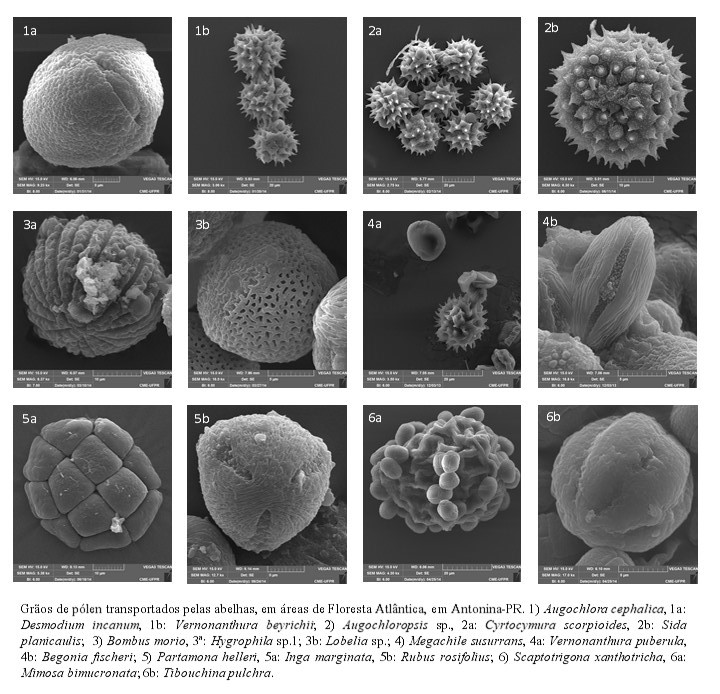 Legenda: 1) Augochlora cephalica, 1a – Desmodium incanum, 1b – Vernonanthura beyrichii; 2) Augochloropsis sp., 2a – Cyrtocymura scorpioides, 2b – Sida planicaulis; 3) Bombus morio, 3a – Hygrophila sp.1, 3b – Lobelia sp.; 4) Megachile (Austromegachile) sussurrans, 4a – Vernonanthura puberula, 4b) Begonia fischeri; 5) Partamona helleri, 5a – Inga marginata, 5b – Rubus rosifolius; 6) Scaptotrigona cf. xanthotricha, 6a – Mimosa bimucronata, 6b – Tibouchina pulchra.Material suplementar 6. Grãos de pólen de quatro espécies de plantas que ocorrem em duas reservas naturais na Floresta Atlântica, no município de Antonina-Paraná, ausentes no Catálogo de pólen da Mata Atlântica.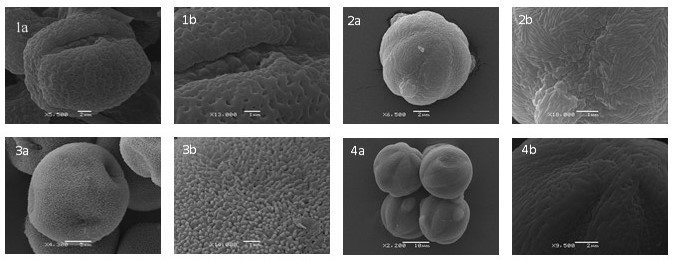 Legenda: 1a e 1b: Andira fraxinifolia; 2a e 2b: Leandra australis; 3a e 3b: Myrsine coriacea; 4a e 4b:Tibouchina urvilleana. Todos em vista inteira (a) e aproximada (b).Material suplementar 7. Espécies de abelha selecionadas para composição da rede de visitação floral e da rede de transporte de pólen em duas reservas naturais na Floresta Atlântica, no município de Antonina-Paraná. Abundância para rede de transporte de pólen = número de amostras disponíveis por espécie de abelha.Material suplementar 8. Espécies vegetais registradas em rede de visitação floral e rede de transporte de pólen em duas reservas naturais na Floresta Atlântica, no município de Antonina-Paraná. NI = morfotipo polínico não identificado.									(continua)Material suplementar 8. Espécies vegetais registradas em rede de visitação floral e rede de transporte de pólen em duas reservas naturais na Floresta Atlântica, no município de Antonina-Paraná. NI = morfotipo polínico não identificado.											(conclusão)FamíliaEspécieNúmero do catálogoAcanthaceaeHygrophila sp80583AnnonaceaeGuatteria australis80552AsteraceaeAdenostemma brasilianum80540Baccharis singularis80546Cyrtocymura scorpioides80545Heterocondylus alatus80543Mikania micrantha80541Vernonanthura beyrichii80544Vernonanthura puberula80547BegoniaceaeBegonia fischeri80571CommelinaceaeTripogandra diuretica80574FabaceaeDasmodium adscendens80551Dasmodium affine80549Dasmodium incanum80550Inga marginata80597Mimosa pudica80566LamiaceaeHyptis fasciculata80548Hyptis lappulacea80570MelastomataceaeClidemia hirta80252Miconia cinerascens80255Pleroma caissara80257Pterolepis glomerata80254Tibouchina clinopodifolia80260Tibouchina pulchra80259Tibouchina trichopoda80258Tibouchina urvilleana80256PlantaginaceaeAchetaria ocymoides80585Conobea scoparioides80596PrimulaceaeMyrsine coriacea80553RosaceaeRubus rosifolius80588RubiaceaeSpermacoce palustris80580SolanaceaeSolanum rufescens80567VerbenaceaeStachytarpheta maximiliani80569SubfamíliaTriboEspécieDZUPApinaeBombiniBombus morio169808Bombus morio169816Bombus morio169821Bombus morio170300Bombus morio169832Bombus morio169875Bombus morio169816Bombus morio169842Bombus morio169849Bombus morio170313Bombus morio169769Bombus morio169873Bombus morio170504Bombus morio169821Bombus morio169803Bombus morio169842Bombus morio169833Bombus morio169793Bombus morio170437Bombus morio169849Bombus morio170283Bombus morio169803Bombus morio170283Bombus morio169808Bombus morio169833Bombus morio169769Bombus morio170395Bombus morio170437Bombus morio169873Bombus morio169822Bombus morio169848Bombus morio169890Bombus morio169824Bombus morio170440Bombus morio169848Bombus morio169872Bombus morio169872Bombus morio170409Bombus morio169813Bombus morio169818Bombus morio169836Bombus morio169851Bombus morio170409Bombus morio169890Bombus morio169836Bombus morio169813Bombus morio169877Bombus morio170440ApinaeMeliponiniPartamona helleri169221Partamona helleri169156Partamona helleri169176Partamona helleri170660SubfamíliaTriboEspécieDZUPApinaeMeliponiniPartamona helleri169294Partamona helleri170479Partamona helleri169175Partamona helleri169221Partamona helleri170674Partamona helleri170524Partamona helleri169167Partamona helleri170517Partamona helleri169252Partamona helleri170519Partamona helleri169234Partamona helleri169304Partamona helleri169294Partamona helleri170505Partamona helleri169157Partamona helleri170525Partamona helleri169237Partamona helleri169294Partamona helleri170661Partamona helleri170512Partamona helleri170674Partamona helleri169227Partamona helleri170603Partamona helleri170495Partamona helleri169276Partamona helleri170661Partamona helleri169283Partamona helleri169283Partamona helleri170661Partamona helleri169226Partamona helleri170583Partamona helleri169276Partamona helleri169309Partamona helleri170503Partamona helleri170497Partamona helleri169153Partamona helleri169154Partamona helleri169226Partamona helleri169157HalictinaeAugochloriniAugochlora cephalica170708Augochlora cephalica170578Augochlora cephalica170576Augochlora cephalica169880Augochlora cephalica170598Augochlora cephalica169195Augochlora cephalica170376Augochlora cephalica169880Augochlora cephalica170592Augochlora cephalica169886Augochlora cephalica169955Augochlora cephalica169197Augochlora cephalica170593SubfamíliaTriboEspécieDZUPHalictinaeAugochloriniAugochlora cephalica170384Augochlora cephalica170384Augochlora cephalica169196Augochlora cephalica170693Augochloropsis sp.2170506Augochloropsis sp.2169864HalictinaeAugochloriniAugochloropsis sp.2169773Augochloropsis sp.2169972Augochloropsis sp.2170419Augochloropsis sp.2170016Augochloropsis sp.2169969Augochloropsis sp.2170380Augochloropsis sp.2170368Augochloropsis sp.2170016Augochloropsis sp.2170416Augochloropsis sp.2169976Augochloropsis sp.2170013Augochloropsis sp.2169999Augochloropsis sp.2170014Augochloropsis sp.2169946Augochloropsis sp.2170649Augochloropsis sp.2170002Augochloropsis sp.2170380Augochloropsis sp.2169996Augochloropsis sp.2170626Augochloropsis sp.2169976Augochloropsis sp.2170420Augochloropsis sp.2169853Augochloropsis sp.2170012Augochloropsis sp.2170368Augochloropsis sp.2169934Augochloropsis sp.2170425Augochloropsis sp.2170724Augochloropsis sp.2170015Augochloropsis sp.2169999MegachilinaeMegachiliniMegachile A. susurrans169895Megachile A. susurrans169193Megachile A. susurrans170485Megachile A. susurrans169893Megachile A. susurrans170468Megachile A. susurrans170445Megachile A. susurrans170456Megachile A. susurrans169211Lista de espéciesAbundância(visitação floral)Abundância(transporte de pólen)Distribuição espacial(em número de parcelas)Distribuição temporal(em número de meses)Augochloropsis sp.8231910Bombus morio (Swederus, 1787)3949107Augochlora cephalica (Moure, 1941)281765Partamona helleri (Friese, 1900)1044343Megachile susurrans Haliday, 18367844Scaptotrigona cf. xanthotricha182642Lista de espécies Código nas redesAchetaria ocymoides (Cham. & Schltdl.)WettstP25Acnistus arborescens (L.) Schltdl. P12Adenostemma brasilianum (Pers.) Cass.P59Asteraceae sp.P28Anchietea pyrifolia (Mart.) G.DonP26Andira fraxinifolia Benth.P27Baccharis singularis (Vell.) G.M.BarrosoP29Begonia fischeri SchrankP10Borreria palustris (Cham.& Schltdl.)Bacigalupo & E.L. CabralP30Borreria ocymifolia (Willd. ex Roem. & Schult.) Bacigalupo & E.L. CabralP20Chaetogastra clinopodifolia DC.P19Clidemia hirta (L.) D. DonP16Commelina difusa Burm.f.P32Condea fastigiata (Benth.) Harley & J.F.B. PastoreP33Conobea scoparioides (Cham. Schltdl.) Benth.P34Cyrtocymura scorpioides (Lam.) H. Rob.P35Desmodium adscendens (Sw.) DC.P9Desmodium affine Schltdl.P51Desmodium incanum (Sw.) DC.P43Diodia saponariifolia (Cham. & Schltdl.) K. Schum.P55Erechtites valerianifolius (Wolf.) DC.P21Guatteria australis A. St.-Hil.P60Hedychium coronarium J. KoenigP36Heterocondylus alatus (Vell.) R.M. King & H. Rob.P41Hygrophyla sp. 1P22Hygrophyla sp. 2P52Hyptis lappulacea Mart. ex BenthP8Inga edulis Mart.P61Inga marginata KunthP18Leandra australis (Cham.) CognP62Lobelia sp.P44Miconia cinerascens Miq.P14Mikania micranta Kunth.P53Mimosa bimucronata (DC.) KuntzeP2Mimosa pudica Mill.P13Myrsine coriacea (Sw.)R. Br.P63Neea pendulina HeimerlP64Ossaea amygdaloides (DC.) TrianaP56Pleroma trichopoda (DC. )Bail.P5Psidium cattleianum SabineP4Pterolepis glomerata (Rottb.) Miq.P23Rubus rosifolius Sm.P1Senna multijuga (Rich.) H.S. Irwin & BarnebyP37Sida planicaulis Cav.P15Sida rhombifolia L.P95Solanum paniculatum L.P96Solanum rufescens SendtnP24Stachytarphetta maximiliani SchauerP7Struthanthus polyrhizus (Mart.) Mart.P6Tibouchina clavata (Pers.) WurdackP17Lista de espéciesCódigo nas redesTibouchina pulchra Cogn.P39Tibouchina regnellii Cogn.P11Tibouchina urvilleana (DC.) Cogn.P97Tripogandra diuretica (Mart.) HandlosP38Vernonanthura beyrichii (Less.) H.Rob.P3Vernonanthura puberula (Less.) H.Rob.P46NI 1P65NI 2P42NI 3P57NI 4P66NI 5P67NI 6P68NI 7P69NI 8P70NI 9P71NI 10P72NI 11P54NI 12P48NI 13P73NI 14P74NI 15P75NI 16P76NI 17P77NI 18P78NI 19P79NI 20P80NI 21P81NI 22P82NI 23P49NI 24P58NI 25P83NI 26P84NI 27P85NI 28P45NI 29P47NI 30P86NI 31P50NI 32P87NI 33P88NI 34P89NI 35P90NI 36P91NI 37P92NI 38P93NI 39P94